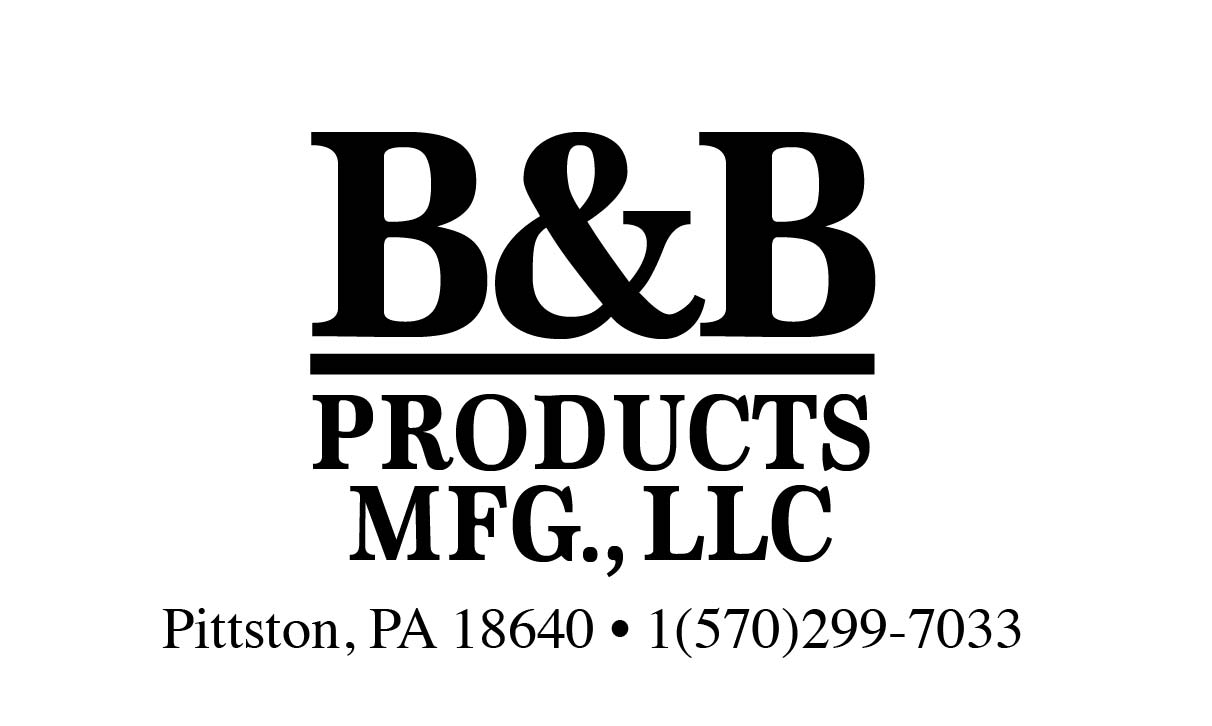 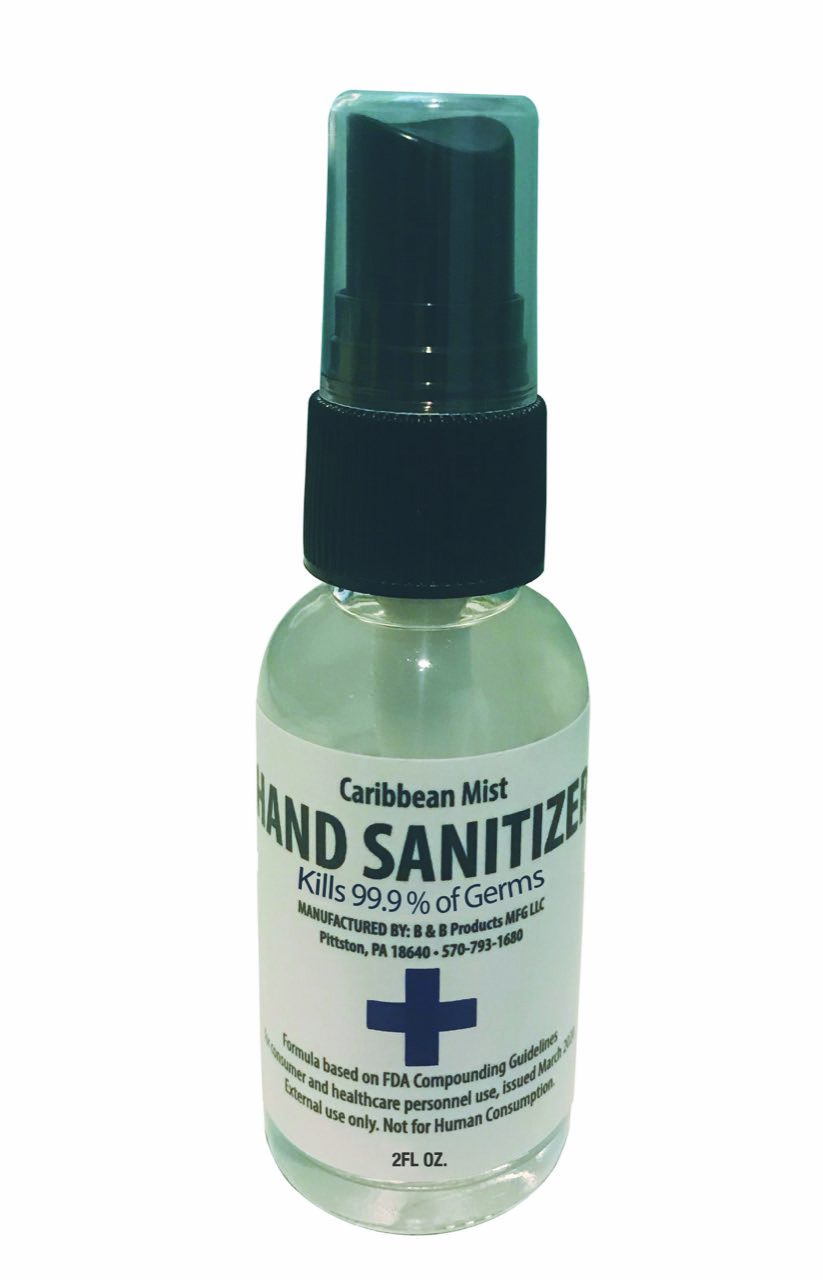 PPE Hand Sanitizer 2oz Spray BottleFDA Approved FormulaGreat to keep in your purse or pocketOr children’s backpackMade in the USA75% Alcohol ContentAlcohol is 99.9% PureFDA Approved FormulaCost:  $1.50 Spray BottleCase Pack: 24 UnitsCase Dimension: 5” x 6” x 9”Case Weight: 5.5 lbsUPC: 8-38337-00015-4FOB: King of Prussia, PAProduction Capability: 200,000 units per week